“ WATER IN OUR LIVES”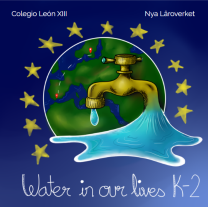 NORMAS DE PARTICIPACIÓN DEL PROFESORADO Colegio León XIII MOVILIDADES DOCENTES DEL PROGRAMA ERASMUS +KA229Podrá participar en el proceso de selección cualquier profesor/a que esté adscrito a las enseñanzas por las que se realiza la movilidad.Los criterios de selección serán aprobados por el equipo de gestión de los proyectos Erasmus del centro. Será requisito imprescindible permanecer en el centro durante la duración del proyecto que será de dos años.El proceso de selección (plazos, criterios, fechas, etc.) será publicado en la página web del proyecto ubicada en la página del colegio https://erasmus.colegioleonxiii.com/ y a través de email). Para participar, el profesor deberá presentar los méritos en una hoja de autobaremación en la Secretaría del centro en el plazo indicado a tal efecto para cada movilidad. Los méritos deberán ir adecuadamente certificados.  No se admitirán candidaturas presentadas fuera de plazo.El listado provisional de admitidos será publicado en la web del proyecto https://erasmus.colegioleonxiii.com/. En el caso de que haya más solicitudes que plazas, se publicará también la lista de espera por orden de puntuación.                      El profesor se compromete a difundir la experiencia aportada en la movilidad según los requisitos que establezca el proyecto Erasmus en cuestión. El profesor es responsable de solicitar la tarjeta sanitaria europea y de entregar copia de la misma al coordinador de proyecto mediante correo electrónico. Así mismo, entregará certificado de cuenta bancaria al responsable del proyecto para que lo archive en su expediente a efectos de elaborar los convenios de subvención.El profesor recibirá antes de la movilidad el 80% del importe correspondiente de la beca Erasmus, el 20% restante tras la finalización del proyecto. El profesor se compromete a realizar las encuestas de Mobility tool y todas aquellas derivadas del proyecto que se le pida, que le serán enviado por email tras la movilidad. 
(El proyecto “Water in our lives” está cofinanciado por el programa Erasmus+ de la Unión Europea. El contenido de esta publicación es responsabilidad exclusiva del Colegio León XIII y ni la Comisión Europea, ni el Servicio Español para la Internacionalización de la Educación (SEPIE) son responsables del uso que pueda hacerse de la información aquí difundida.)                 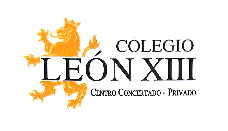 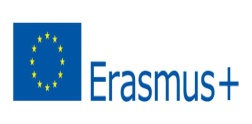 